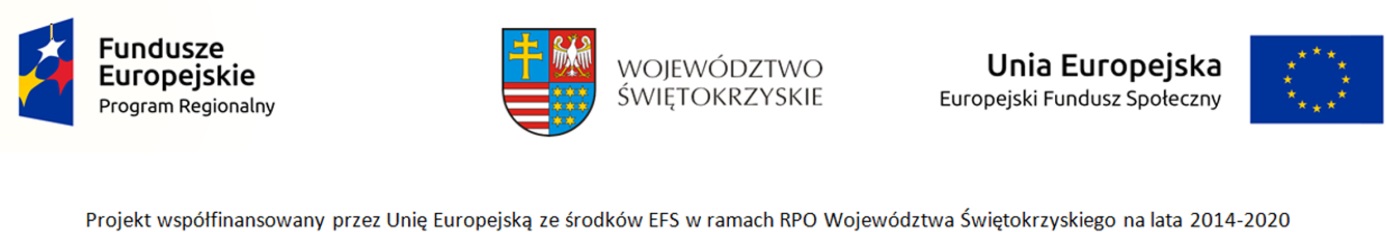 Załącznik nr 2                                                  O F E R T A   - opis zamówienia1) Ja/My niżej podpisani:…........................................................................................................................................................................................................................................................................................................z siedzibą w....................................................................................................................................................składamy niniejszą ofertę na „Utworzenie Świetlicy Środowiskowej w Błogoszowie”	Wyposażenie świetlicy środowiskowej w Błogoszowie. wg poniższego asortymentu:2) Oferowana cena obejmuje dostawę na miejsce i zawiera wszystkie koszty związane z wykonaniem zamówienia i jest ceną ostateczną.3) Dostarczone artykuły muszą spełniać wymagania norm bezpieczeństwa i posiadać odpowiednie certyfikaty.4) Termin realizacji zamówienia  -  do 10.01.2020 roku \…..........................................................                                       …......................................                   miejscowość i data                                                                pieczęć i podpis WykonawcyLp.ProduktIlośćCena jednostkowa bruttoSuma bruttoSALA 1- Wyposażenie sali komputerowejSALA 1- Wyposażenie sali komputerowejSALA 1- Wyposażenie sali komputerowejSALA 1- Wyposażenie sali komputerowejSALA 1- Wyposażenie sali komputerowej1.zestaw szafek o wymiarach :3 m długości45cm gębokość1 kpl.2.stolik  szkolny  120/80 	Stelaż montowany z elementów.Blat wykonany z płyty laminowanej. 7 szt.3. krzesło obrotoweFotel biurowy obrotowy ergonomiczny to doskonały wybór dla każdego, kto ceni sobie wygodę podczas pracy. Wysoka jakość wykonania i wykorzystanie najnowszych mechanizmów zapewnia niebywały komfort. Fotel posiada mechanizm Tilt, który daje możliwość swobodnego kołysania się. Fotel wyposażony w wysokiej jakości podnośnik Durable Lift Premium System co zapewnia lepszą amortyzacje i trwałość.14 szt.4. rolety okienne 2 kpl.SALA 2 – Wyposażenie Sali nr 2 oraz doposażenie pracowni do zajęć matematyczno- naukowo-techniczno-eksperymentalnieSALA 2 – Wyposażenie Sali nr 2 oraz doposażenie pracowni do zajęć matematyczno- naukowo-techniczno-eksperymentalnieSALA 2 – Wyposażenie Sali nr 2 oraz doposażenie pracowni do zajęć matematyczno- naukowo-techniczno-eksperymentalnieSALA 2 – Wyposażenie Sali nr 2 oraz doposażenie pracowni do zajęć matematyczno- naukowo-techniczno-eksperymentalnieSALA 2 – Wyposażenie Sali nr 2 oraz doposażenie pracowni do zajęć matematyczno- naukowo-techniczno-eksperymentalnie6.– telewizor  philips 55 cali – z uchwytem na ścianę 1 szt7. Console  PlayStation 4 Pro 1 szt.rzutnik multimedialny z ekranem BenQ TH5501 szt.8.Czas- zestaw dydaktyczny do kształtowania pojęć związanych z czasem  z tablicą magnetyczną1 szt.Komplet gier planszowych:  Twister,1 szt zgaduj zgadula, 1 szt szachy  2 szt., zabawa w czytanie, 1 sztortografia na wesoło,  1 sztkim jestem,  1 sztmonopoli 1 szt1 szt9.komplet do doświadczeń z magnetyzmu Umożliwia przeprowadzenie m.in. następujących doświadczeń: własności magnesów; właściwości biegunów; magnetyzm trwały i nie trwały; linie sił pól magnetycznych; pole magnetyczne; metale w polu magnetycznym.1 szt10.Zestaw do budowania kształtów 2D i 3D Pomoc dydaktyczna świetnie sprawdzi się jako wprowadzenie do geometrii. Łącząc pręciki dostępne w trzech długościach, dzieci poznają takie podstawowe kształty jak: koło, kwadrat, prostokąt, trójkąt etc. Z dwóch różnych typów złączy zbudować można kształty 2-D, następnie połączyć je ze sobą tka, aby stworzyć kształt 3-D. Zestaw zawiera 129 elementów.Zestaw zawiera:60 patyczków w 3 rozmiarach (ok 5.7cm, 8.9cm, 13.3cm)20 krzywych34 złączy ( ok. Ø 2.5cm)15 dwustronnych kart pracy2 szt11.Bryły geometryczne -bryły wpisane Bryły szkieletowe - bryły matematyczne - zestaw 7 brył szkieletowychW skład zestawu wchodzą:sześcian, prostopadłościan, graniastosłup o podstawie trójkąta, graniastosłup o podstawie sześciokąta oraz czworościan, ostrosłup o podstawie trójkąta, ostrosłup o podstawie sześciokąta.2 szt12.Waga matematyczna  - Waga do nauki liczenia dla dzieci2 szt13.Ułamki - kule i sześciany Ten trójwymiarowy zestaw wspomaga nie tylko naukę ułamków, ale również pozwala prezentować temat ułamków dziesiętnych oraz procentów. Każdy pełny blok ma średnicę 8cm.
Każdy indywidualny element jest oznaczony przez ułamek, procent oraz ułamek dziesiętny. Specjalne pojemniki pozwalają na utrzymanie kul w odpowiedniej pozycji.2 szt.14.Rozszerzenie - zestawy pojemników do badania objętości Wypełnij sześć przeźroczystych pojemników o różnych kształtach wodą lub kaszą, aby doświadczyć związku pomiędzy objętością, pojemnością, masą i kształtem.

Zbiorniczki posiadają pojemność od 0,25 litra do 1,0 litra:sześcian o pojemności 1,0 litrasześcian o pojemności 0,5 litrawalec o pojemności 1,0 litrawalec o pojemności 0,5 litragraniastosłup o podstawie trójkąta o pojemności 0,5 litragraniastosłup o podstawie trójkąta o pojemności 0,25 litra2 szt15.Liczydło matematyczne z talicą magnetyczną Liczydło i tablica magnetyczna w jednym. Z jednej strony znajduje się 10 rzędów korali (po 5 w każdym kolorze), zaś z drugiej tablica magnetyczna suchościeralna. 1 szt16.Bryły geometryczne obrotowe 2 szt.17.Klosz próżniowy z monometrem i dzwonkiem elektrycznymKomplet przy współpracy z pompką próżniową (nie wchodzi w skład wyrobu) umożliwia doskonałą ilustrację prawa fizyki mówiącego, iż dźwięk nie może się rozchodzić w próżni – w miarę zmniejszania się ciśnienia w kloszu dźwięk dzwonka zanika.Klosz szklany wyposażony w manometr, dostarczany jest wraz z podstawą i gumową uszczelką, co efektywnie zwiększa wydajność procesu odprowadzania powietrza z klosza.Średnica zewnętrzna klosza 190mm, średnica wewnętrzna 172mm.1 szt18.Energia odnawialna - zestaw 
Zestaw zawiera pomoce dydaktyczne, które  w optymalny sposób prezentują pojęcie czystej energii.W skład zestawu wchodzą m.in.: odwracalne ogniwo paliwowe na podstawie, podwójne pojemniki na podstawie oznaczone H2 i O2 do magazynowania wodoru i tlenu wytwarzanych w procesie elektrolizy, rurki i przewody połączeniowe, śmigło na podstawce, turbina wiatrowa, pojemnik na baterie oraz ogniwo fotowoltaiczne (tzw. bateria słoneczna).1 szt19.Elektroskop Elektroskop jest pomocą dydaktyczną do doświadczeń z elektrostatyki, służy do wykazywania stanu naelektryzowania ciał. 

Zastosowanie przyrządu:demonstrowanie zjawiska przewodnictwaokreślenie znaku ładunku elektrycznegodemonstrowanie zjawiska indukcji elektrostatycznejzasada działania kondensatoraPrzyrząd ten przeznaczony jest do użytku jako pomoc dydaktyczna we wszystkich typach szkół.wymiar: 85x125x2101 szt.20.Elektrolizer - przyrząd do elektrolizy z żarówką i przełącznikiem Pomoc dydaktyczna umożliwiająca przeprowadzenie elektrolizy. Naczynie umieszczamy na podstawce zawierającej żaróweczkę, przełącznik oraz gniazda do wpięcia amperomierza.  Przyrząd do elektrolizy wody, złożony z podstawy energetycznej, naczynia szklanego oraz słupków montażowych z kompletem elektrod. Wśród nich znajdują się:elektroda stalowa - 2 szt. (19 x 100 mm)elektroda miedziana - 2 szt. (19 x 100 mm)elektroda ołowiana - 2 szt. (19 x 100 mm)elektroda węglowa - 2 szt. (fi 6 x 100 mm)1 szt21.Dysk Newtona z napędem ręcznym Krążek barw Newtona z ręczną wirownicą. W momencie obracania krążka, barwy zlewają się ze sobą, a oko jest niezdolne do szybkiej reakcji i widzi jedynie zmieszane barwy tworzące biel. Krążek Newtona to koło podzielone na sektory o barwach tęczy. Gdy wprawimy go w szybki ruch obrotowy, przestajemy widzieć poszczególne barwne sektory. Cała powierzchnia wydaje się mieć barwę zbliżoną do białej. W ten sposób, między innymi, Newton pokazał, że światło białe jest mieszaniną światła o różnych barwach.Wymiary podstawy: 24cm x 20cmWysokość całości: 31cm1 szt22.Model budowy przestrzennej DNA – szt .5 23.Zestaw do destylacji ze statywem Zestaw pozwala w bezpieczny sposób przeprowadzić doświadczenia zawiązane z destylacją. Uczeń może w łatwy sposób zbadać efektywność chłodzenia wodą oraz zapoznać się z procesem rozdzielnia płynów przy wykorzystaniu różnicy temperatury wrzenia.System SVS oparty jest na łącznikach śrubowych składających się z nakrętki śrubowej, uszczelki silikonowej oraz teflonowego kołnierza. Zastosowanie takich elementów pozwala w łatwy, szczelny i bezpieczny sposób łączyć poszczególne szklane elementy zestawu.
1 szt24. Modele atomów - zestaw do chemii organicznej rozszerzony Zestaw pozwala budować struktury chemiczne. W zestawie znajdują się modele wielu pierwiastków oraz 2 rodzaje łączników symbolizujących wiązania (m.in. pojedyncze kowalencyjne, podwójne, potrójne, koordynacyjne i jonowe).Wersja rozbudowana zawiera 370 różnych kulek oraz 185 łączników  - łącznie 555 elementów.Całość zapakowana w pojemnik z tworzywa sztucznego.2 szt.25.Podnośnik laboratoryjny podnośnik z płytą aluminiową 25 x 20 cm wysokość podnoszenia 32 cm1 szt.26.Model grafitu Trójwymiarowy model charakterystycznej struktury krystalicznej grafitu zbudowany z czarny plasikowych kulek obrazujących atomy węgla i łączników. 2 szt27.Model chlorku sodu 2szt.28.Model atomu 3DWszechstronny model budowy atomu może być wykorzystany do demonstracji formowania jonów, wyjaśnienia pojęcia elektronowych orbitali energetycznych oraz wiązań chemicznych. W starszych klasach bardzo użyteczne będzie graficzne przedstawienie kwarków oraz falowej natury cząsteczek subatomowych. Pozwoli to zaznajomić uczniów z nowoczesną wizją budowy atomu.  Model atomu - pomoc dydaktyczna przedstawia orbity elektronowe w postaci chmur elektronów, a nie standardowej siatki eliptycznej.Model wykonany ze sprężystej pianki.Wymiary:Średnica atomu: 30cmWysokość modelu: 42cm2 szt,29.Model fullerenuModel cząsteczki fullerenu. Powierzchnia fulerenów składa się z układu sprzężonych pierścieni składających się z pięciu i sześciu atomów węgla. Najpopularniejszy fuleren, zawierający 60 atomów węgla (tzw. C60) ma kształt dwudziestościanu ściętego, czyli wygląda dokładnie tak jak piłka futbolowa.Wymiar: 25cm1 szt.30.Zestaw do elektrolizyPrzyrząd do elektrolizy w postaci dwóch elektrod osadzonych na wyprofilowanych ramionach przewodzących, do których podłączamy napięcie zasilające. Całość umieszcza się na wspornikach w pojemniku plastikowym. 

Przeznaczony do ćwiczeń uczniowskich na lekcjach fizyki i chemii. 

Wymiary: 210 x 1601 szt.31.zestaw półek 1 kompletwymiary1 kpl32.rolety okienne - 3 komplet3 szt.33.stolik 120/80 + 4 krzesła – 6 kompletów 6 szt.34.pufa do siedzenia, 6 sztŁączna wartość ogółemŁączna wartość ogółemŁączna wartość ogółem